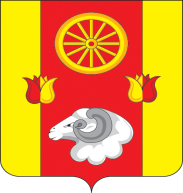                                                РОСТОВСКАЯ ОБЛАСТЬРЕМОНТНЕНСКИЙ РАЙОНМУНИЦИПАЛЬНОЕ ОБРАЗОВАНИЕ«КАЛИНИНСКОЕ СЕЛЬСКОЕ ПОСЕЛЕНИЕ»АДМИНИСТРАЦИЯ КАЛИНИНСКОГО СЕЛЬСКОГО ПОСЕЛЕНИЯПОСТАНОВЛЕНИЕ           В соответствии с решением Собрания депутатов от 24.04.2020 № 127 «О внесении изменений в решение Собрания депутатов от 24.12.2019 № 114 «О бюджете Калининского сельского поселения Ремонтненского района на 2020 год и на плановый период 2021 и 2022 годов»,ПОСТАНОВЛЯЮ:           1.Внести изменения  в постановление от 17.10.2018 № 122 «Об утверждении муниципальной программы Калининского сельского поселения «Охрана окружающей среды и рациональное природопользование» согласно приложению № 1 к настоящему постановлению.           2.Настоящее постановление подлежит обязательному размещению на официальном сайте Администрации Калининского сельского поселения.           3. Контроль за выполнением настоящего постановления оставляю собой.       Глава Администрации        Калининского сельского поселения                                         Г.Н.МазиркаПостановление вносит сектор экономики и финансов Приложение № 1 к постановлениюАдминистрации Калининскогосельского поселения от 21.05.2020 № 46«Приложение № 1 к постановлениюАдминистрации Калининскогосельского поселения от 17.10.2018 № 122изложить в следующей редакции:Приложение № 3 и № 4 к муниципальной программе Калининского сельского поселения  «Охрана окружающей среды и рациональное природопользование» изложить в следующей редакции:	«Приложение № 3 к муниципальной программе Калининского сельского поселения «Охрана окружающей среды и рациональное природопользование» РАСХОДЫ местного бюджета на реализацию муниципальной программы Калининского сельского поселения «Охрана окружающей среды и рациональное природопользование»РАСХОДЫ
на реализацию муниципальной программы
21.05.2020с. Большое Ремонтноес. Большое Ремонтное№ 46№ 46О внесении изменений в постановление от 17.10.2018 № 122 «Об утверждении муниципальной программы Калининского сельского поселения «Охрана окружающей среды и рациональное природопользование»О внесении изменений в постановление от 17.10.2018 № 122 «Об утверждении муниципальной программы Калининского сельского поселения «Охрана окружающей среды и рациональное природопользование»«Ресурсное обеспечение муниципальной программы«Ресурсное обеспечение муниципальной программы«Ресурсное обеспечение муниципальной программы–Ресурсное обеспечение подпрограммы–объем бюджетных ассигнований на реализацию подпрограммы «Охрана окружающей среды» из средств бюджета Калининского сельского поселения Ремонтненского района составляет 570,0 тыс. рублей;объем бюджетных ассигнований на реализацию подпрограммы по годам составляет (тыс. рублей):объем бюджетных ассигнований на реализацию подпрограммы «Охрана окружающей среды» из средств бюджета Калининского сельского поселения Ремонтненского района составляет 570,0 тыс. рублей;объем бюджетных ассигнований на реализацию подпрограммы по годам составляет (тыс. рублей):объем бюджетных ассигнований на реализацию подпрограммы «Охрана окружающей среды» из средств бюджета Калининского сельского поселения Ремонтненского района составляет 570,0 тыс. рублей;объем бюджетных ассигнований на реализацию подпрограммы по годам составляет (тыс. рублей):объем бюджетных ассигнований на реализацию подпрограммы «Охрана окружающей среды» из средств бюджета Калининского сельского поселения Ремонтненского района составляет 570,0 тыс. рублей;объем бюджетных ассигнований на реализацию подпрограммы по годам составляет (тыс. рублей):объем бюджетных ассигнований на реализацию подпрограммы «Охрана окружающей среды» из средств бюджета Калининского сельского поселения Ремонтненского района составляет 570,0 тыс. рублей;объем бюджетных ассигнований на реализацию подпрограммы по годам составляет (тыс. рублей):Ресурсное обеспечение подпрограммы–годгодгодвсегоМестный              областной  бюджет                   бюджетРесурсное обеспечение подпрограммы–201920192019	     30,0  30,0                        0,0Ресурсное обеспечение подпрограммы–202020202020	  60,0  60,0                        0,0Ресурсное обеспечение подпрограммы–202120212021            0,0    0,0                        0,0Ресурсное обеспечение подпрограммы–202220222022            0,0      0,0                        0,0Ресурсное обеспечение подпрограммы–202320232023          60,0    60,0                        0,0Ресурсное обеспечение подпрограммы–202420242024          60,0    60,0                        0,0Ресурсное обеспечение подпрограммы–202520252025          60,0    60,0                        0,0Ресурсное обеспечение подпрограммы–202620262026          60,0    60,0                        0,0Ресурсное обеспечение подпрограммы–202720272027          60,0    60,0                        0,0Ресурсное обеспечение подпрограммы–202820282028          60,0    60,0                        0,0Ресурсное обеспечение подпрограммы–202920292029          60,0    60,0                        0,0Ресурсное обеспечение подпрограммы–203020302030          60,0    60,0                        0,0Номер и наименование подпрограммы, основного мероприятия, приоритетного основного мероприятия, мероприятия ведомственной целевой программыОтветственный испол-нитель, соисполнители, участникиКод бюджетной классификации расходовКод бюджетной классификации расходовКод бюджетной классификации расходовКод бюджетной классификации расходовОбъем расхо-дов, всего (тыс. рублей)В том числе по годам реализации муниципальной программы (тыс. рублей)В том числе по годам реализации муниципальной программы (тыс. рублей)В том числе по годам реализации муниципальной программы (тыс. рублей)В том числе по годам реализации муниципальной программы (тыс. рублей)В том числе по годам реализации муниципальной программы (тыс. рублей)В том числе по годам реализации муниципальной программы (тыс. рублей)В том числе по годам реализации муниципальной программы (тыс. рублей)В том числе по годам реализации муниципальной программы (тыс. рублей)В том числе по годам реализации муниципальной программы (тыс. рублей)В том числе по годам реализации муниципальной программы (тыс. рублей)В том числе по годам реализации муниципальной программы (тыс. рублей)В том числе по годам реализации муниципальной программы (тыс. рублей)Номер и наименование подпрограммы, основного мероприятия, приоритетного основного мероприятия, мероприятия ведомственной целевой программыОтветственный испол-нитель, соисполнители, участникиГРБСРзПрЦСРВРОбъем расхо-дов, всего (тыс. рублей)20192020202120222023202420252026202720282029203012345678910111213141516171819Муниципальная программа «Охрана окружающей среды и рациональное природопользование»всегов том числе:ХХХХ570,030,060,00,00,060,060,060,060,060,060,060,060,0Муниципальная программа «Охрана окружающей среды и рациональное природопользование»Администрация Калининского сельского поселения951ХХХ570,030,060,00,00,060,060,060,060,060,060,060,060,0Муниципальная программа «Охрана окружающей среды и рациональное природопользование»Администрация Калининского сельского поселенияПодпрограмма 1 «Охрана окружающей среды»Администрация Калининского сельского поселения951ХХХ570,030,060,00,00,060,060,060,060,060,060,060,060,0Основное мероприятие 1.1. Проведение сходов граждан с доведением информации:- о порядке обращения с отходами при их сборе и вывозе;- об охране окружающей среды.Администрация Калининского сельского поселения951ХХХНе требует финансирования0,00,00,00,00,00,00,00,00,00,00,00,0Основное мероприятие 1.2. Осуществление мероприятий по экологическому воспитанию и образованию населения:-проведение экологических субботников с привлечением жителей поселения по уборке:-прилегающих к организациям и предприятиям территории в населенных пунктах;-кладбищ;-памятников погибшим в годы ВОВ.Администрация Калининского сельского поселения951ХХХНе требует финансирования0,00,00,00,00,00,00,00,00,00,00,00,0Основное мероприятие 1.3. Проведение мероприятий по регулированию численности безнадзорных животных.Администрация Калининского сельского поселения951050307 1 00 25780240160,00,00,00,00,020,020,020,020,020,020,020,020,0Основное мероприятие 1.4. Проведение благоустроительных работ по заключению договоров на предоставление услуг по сбору, вывозу и утилизации ртутьсодержащих бытовых отходов.)Администрация Калининского сельского поселения951050307 1 00 2578024080,00,00,00,00,010,010,010,010,010,010,010,010,0Основное мероприятие 1.5 Природно-очаговые мероприятия( борьба  с переносчиками природно-очаговых и особо опасных инфекций на территории Калининского сельского поселения , дезинсекция территорий массового  скопления населения)Администрация Калининского сельского поселения951050307 1 00 25780240330,030,060,00,00,030,030,030,030,030,030,030,030,0Основное мероприятие 1.6. Проведение мероприятий по профилактике и борьбе с карантинными объектами (амброзия, повилика полевая, горчак  розовый, паслен колючий):- проведение разъяснительной работы с населением, предприятиями всех форм собственности, в том числе и через средства массовой информации, о необходимости принятия мер по ликвидации карантинных объектов- проведение обследования с целью выявления новых очагов и уточнения динамики развития старых; - проведение обкосов территории;-уход за детскими площадками;- информирование населения о ходе проведения мероприятий по борьбе с карантинными объектами.Администрация Калининского сельского поселения951ХХХНе требует финансирования0,00,00,00,00,00,00,00,00,00,00,00,0Основное мероприятие 1.7. Мероприятия в области охраны окружающей среды:противопаводковые мероприятияАдминистрация Калининского сельского поселения951ХХХНе требует финансирования0,00,00,00,00,00,00,00,00,00,00,00,0Приложение № 4 к муниципальной программе Калининского сельского поселения «Охрана окружающей среды и рациональное природопользование»Наименование муниципальной программы, номер и наименование подпрограммыИсточник финансированияОбъем расходов, всего(тыс. рублей)В том числе по годам реализации муниципальной программы (тыс. рублей)В том числе по годам реализации муниципальной программы (тыс. рублей)В том числе по годам реализации муниципальной программы (тыс. рублей)В том числе по годам реализации муниципальной программы (тыс. рублей)В том числе по годам реализации муниципальной программы (тыс. рублей)В том числе по годам реализации муниципальной программы (тыс. рублей)В том числе по годам реализации муниципальной программы (тыс. рублей)В том числе по годам реализации муниципальной программы (тыс. рублей)В том числе по годам реализации муниципальной программы (тыс. рублей)В том числе по годам реализации муниципальной программы (тыс. рублей)В том числе по годам реализации муниципальной программы (тыс. рублей)В том числе по годам реализации муниципальной программы (тыс. рублей)Наименование муниципальной программы, номер и наименование подпрограммыИсточник финансированияОбъем расходов, всего(тыс. рублей)201920202021202220232024202520262027202820292030123456789101112131415Муниципальная программа «Охрана окружающей среды и рациональное природопользование»всего 570,030,060,00,00,060,060,060,060,060,060,060,060,0Муниципальная программа «Охрана окружающей среды и рациональное природопользование»областной бюджет0,00,00,00,00,00,00,00,00,00,00,00,00,0Муниципальная программа «Охрана окружающей среды и рациональное природопользование»местный бюджет570,030,060,00,00,060,060,060,060,060,060,060,060,0Подпрограмма 1 «Охрана окружающей среды»всего 570,030,060,00,00,060,060,060,060,060,060,060,060,0Подпрограмма 1 «Охрана окружающей среды»областной бюджет0,00,00,00,00,00,00,00,00,00,00,00,00,0Подпрограмма 1 «Охрана окружающей среды»местный бюджет570,030,060,00,00,060,060,060,060,060,060,060,060,0